COMUNICACIÓN SOCIALREGISTRO ADMINISTRATIVO DE LA INDUSTRIA AUTOMOTRIZ DE VEHÍCULOS LIGEROSMARZO DE 2022 En marzo de 2022, en el mercado nacional se vendieron 95,199 vehículos ligeros. Durante el periodo enero–marzo de 2022 se produjeron 849,045 vehículos ligeros y se exportaron 680,992 unidades. El INEGI da a conocer el Registro Administrativo de la Industria Automotriz de Vehículos Ligeros (RAIAVL), cuya información proviene de 22 empresas afiliadas a la Asociación Mexicana de la Industria Automotriz, A.C. (AMIA), Giant Motors Latinoamérica y Autos Orientales Picacho. En marzo de 2022 se vendieron en el mercado interno 95,199 unidades, lo que representa una variación de -1.2% respecto al mismo mes de 2021. Durante enero-marzo de 2022 se comercializaron 253,382 vehículos ligeros y, en este mismo periodo, se produjeron en México 849,045 unidades. Los camiones ligeros representaron 79.9% del total producido, mientras que el resto correspondió a la fabricación de automóviles. COMUNICACIÓN SOCIAL En marzo de 2022 se exportaron 262,494 vehículos ligeros y, durante el periodo enero-marzo de 2022, se exportaron 680,992 unidades, una reducción de 1.8% respecto al primer trimestre de 2021. En marzo de 2022 se exportaron 262,494 vehículos ligeros y, durante el periodo enero-marzo de 2022, se exportaron 680,992 unidades, una reducción de 1.8% respecto al primer trimestre de 2021. Exportación de vehículos ligeros (Unidades)Exportación de vehículos ligeros (Unidades)La divulgación de información referente a la producción y comercialización de automóviles y camiones ligeros nuevos sirve de insumo para la elaboración de políticas en este sector de la economía nacional. El Registro Administrativo de la Industria Automotriz de Vehículos Ligeros puede ser consultado en: https://www.inegi.org.mx/datosprimarios/iavl/ La divulgación de información referente a la producción y comercialización de automóviles y camiones ligeros nuevos sirve de insumo para la elaboración de políticas en este sector de la economía nacional. El Registro Administrativo de la Industria Automotriz de Vehículos Ligeros puede ser consultado en: https://www.inegi.org.mx/datosprimarios/iavl/ 



Para consultas de medios y periodistas contactar a: comunicacionsocial@inegi.org.mx 
o llamar al teléfono (55) 52-78-10-00, exts. 1134, 1260 y 1241. 
Dirección de Atención a Medios / Dirección General Adjunta de Comunicación 



Para consultas de medios y periodistas contactar a: comunicacionsocial@inegi.org.mx 
o llamar al teléfono (55) 52-78-10-00, exts. 1134, 1260 y 1241. 
Dirección de Atención a Medios / Dirección General Adjunta de Comunicación 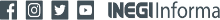 COMUNICACIÓN SOCIALCOMUNICACIÓN SOCIAL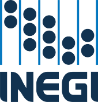 